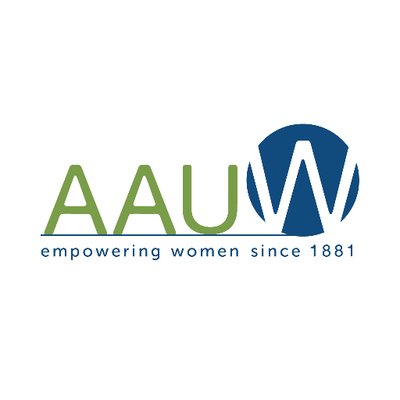 Shape the FutureThis is the perfect time to invite prospective members.New members who join during  Shape the Future receive 50% off the national dues, which makes the National dues ($33.50) plus state dues ($10) plus branch dues are ($13) yields a total of $56.50 which satisfies membership requirements through June of 2023.Please consider yourself a part of the membership team.  A major life change is a time when many people make joining decisions.  Such changes are retirement, an employment change, a residential move, loss of a spouse or significant other, divorce, marriage, or becoming an empty nester.  Help us grow our branch of AAUW. Invite friends and relatives at a turning point in their life to a general or interest group meeting.Branch member prospects may attend several events to help them make the decision to join AAUW. There are some very interesting General Meetings and Special Interest Groups so please invite or send the links to people that you think might be interested in our Elgin Branch. Please send names and contact information of member prospects to Barbara Maring and/or to Ruth Bradburn. This way, we can welcome prospects at meetings and follow up.  Members that join now get one and a third years of membership at a significantly reduced rate.Thank you for assisting the Membership Committee and helping grow our branch. A membership application can also be completed on the website: https://elginarea-il.aauw.net. Or contact Bonnie Hill  (847) 602-5566. Please feel free to call or text Barbara Maring: 847-602-0246 or Ruth Bradburn: 847-744-0997 (text) with any questions.Elgin Area Branch: https://elginarea-il.aauw.netNational: www.AAUW.orgFacebook.com/AAUW.National